إدارة المناهج والكتب المدرسيةإجابات / حلول الأسئلةالصف: السادس الأساسي                 الكتاب: التربية المهنية                      الجزء: الثانيالوحدة الأولى: السلامة المروريةإدارة المناهج والكتب المدرسيةإجابات / حلول الأسئلةالصف: السادس الأساسي                 الكتاب: التربية المهنية                      الجزء: الثانيالوحدة الثانية : تكثير النباتاتإدارة المناهج والكتب المدرسيةإجابات / حلول الأسئلةالصف: السادس الأساسي                 الكتاب: التربية المهنية                      الجزء: الثانيالوحدة  الثالثة : اختيار الملابس والعناية بهاإدارة المناهج والكتب المدرسيةإجابات / حلول الأسئلةالصف: السادس الأساسي                 الكتاب: التربية المهنية                      الجزء: الثانيالوحدة  الرابعة : إدارة الوقتإدارة المناهج والكتب المدرسيةإجابات / حلول الأسئلةالصف: السادس الأساسي                 الكتاب: التربية المهنية                      الجزء: الثانيالوحدة  الخامسة : أشغال الإبرةإدارة المناهج والكتب المدرسيةإجابات / حلول الأسئلةالصف: السادس الأساسي                 الكتاب: التربية المهنية                      الجزء: الثانيالوحدة  الخامسة :  الحلويات الشعبيةالوحدة/ الدرسالأسئلة وحلولهاالوحدة الأولى: السلامة المروريةعدد اربعة من الأماكن الخطرة للعبور واللعب في منطقتك ومدرستك.        الشوارع العامة, الشوارع الفرعية , الأماكن المرتفعة، داخل الأنفاق،  على الجسور المخصصة للمركبات.2- اذكر خطوات العبور الآمن للطريق حسب الترتيب الصحيح.- اختر المكان المناسب للمرور, وقف على حافة الرصيف بثبات.- انظر يسارا  للتأكد من خلو الشارع من السيارات من الجهة اليسرى- انظر يمينا للتأكد من خلو الشارع من السيارات من الجهة اليمنى- انظر يساراً مرة أخرى.- أعبر الشارع بخط مستقيم وبحذر.3-علل ما يأتي:أ- زيادة عدد السكان والمركبات يسهم في ارتفاع نسبة حوادث المرور. زيادة السكان و السيارات يعني أكثر حركة وازدحام، ومع قلة التوعية المرورية تزداد الحوادث.ب- توضع عاكسات على الدراجة الهوائية. لكي توضح الرؤية في الليل ج- عبور الشارع بسرعة وحذر عند خلوه من المركبات للمحافظة على السلامة والعبور الآمن.د- توضع الخوذة وواقيات الصدمات في أثناء اللعب بالدراجة الهوائية أو بالزلاجات.لتلافي الصدمات في أثناء اللعب.4- وضح كيف يمكن أن تسهم في  توعية أصدقائك وعائلتك بأخطار المرور واللعب في الأماكن الخطرة؟ من خلال نقل ما أتعلمه في المدرسة، ومن وسائل الإعلام، والقدوة في السلوكيات كأن ألعب في الأماكن الآمنة .5-  اقترح ثلاثة حلول لإيجاد أماكن لعب آمنة ومناسبة في مدرستك أو منطقتك.تخصيص مساحة مناسبة في المدرسة أو المنطقة للعب آمن. تجهيز هذه ألاماكن بوسائل أمن وحماية.توعية وإيجاد أشخاص قادرين على تقديم إسعافات أولية.(يترك مجال للطالب تقديم اقتراحات)الوحدة/ الدرسالأسئلة وحلولهاالدرس الأول تكثير نباتات الزينة1- وضح المقصود بكل مما يأتي:التكاثر البذري: إنتاج نبات جديد عن طريق جنين البذرة الناتج من عملية التلقيح والإخصاب. التكاثر الخضري: الحصول على نبات كامل جديد باستخدام أي جزء من النبات الأم عدا البذر.  أبصال الزينة: نباتات مزهرة تتكاثر بزراعة جزء نباتي ينمو تحت سطح الأرض يسمى بصله، وتختلف أبصال الزينة في احتياجاتها المناخية.2-علل ما يأتي:يفضل استخدام تربة البيتموس لزراعة نباتات الزينة الداخلية.لأنه مادة عضوية متحللة وجافة  تساعد في تغدية التربة، وبالتالي نمو النبات.يجب تعقيم صواني التشتيل المستعملة بمواد تعقيم مناسبة قبل إعادة استعمالها.لمنع انتقال الأمراض بين النباتات إن وجدت.3-كيف تحافظ على البذور التي تجمع لأغراض التكثير من التعفن؟ تحفظ في مكان جاف مع تجنب الحرارة العالية.4-ميز بين أبصال الزينة الصيفية والشتوية من حيث حاجتها من الحرارة والضوء.أبصال الزينة الصيفية: تحتاج إلى درجات حرارة مرتفعة نسبيًا وفترة إضاءة طويلة لتنمو.أبصال الزينة الشتوية: تنمو في جو يسوده درجات حرارة منخفضة نسبيًا.أين يفضل زراعة أبصال الزينة، داخل البيت أم في الحديقة؟ ولماذا؟تزرع الأبصال عادة في الأحواض الأمامية من الحديقة، أو في أصص توضع على الشرفات، ومن الممكن زراعة بعضها في أصص داخل المنزل، وتحتاج إلى تربة زراعية خفيفة جيدة في تصريف المياه،6-قيم بما لا يزيد عن ثلاثة سطور الأثر الذي تتركه زراعة نباتات الزينة على البيئة المحيطة بك.يزيد من أهميتها الجمالية والتنسيقية، كما أنها تسهم في التخفيف من التلوث البيئي، وامتصاص الغازات الضارة بالجو، وتقليل الضوضاء، وذلك عن طريق امتصاص الموجات الصوتية.7-الأبصال (نباتات الزينة) من النباتات التي تجمل المنازل والحدائق بسبب تعدد ألوانها وجمال أزهارها. أعد تقريرا.يترك المجال لكل طالب إعداد  تقرير ثم يعرض أمام جميع الطلبة.الوحدة/ الدرسالأسئلة وحلولهاالدرس الثانيتكثير نباتات الزينة بالعقل اذكر أسماء ثلاث نباتات زينة تتكاثر بالعقل.سجادة، أو كاوتشوك، أو قرنفلاذكر ثلاثة من مميزات طريقة التكثير بالعقل.يتميز التكثير بالعقل بإنتاج نباتات مشابهة تماما للنبات الأم، وسرعة نمو النباتات الجديدة، والحصول على أعداد لنباتات من نبات واحد.وضح ثلاثة من مواصفات العقل المتخشبة الصالحة للتكثير.تؤخذ من سيقان خشبها تام النضج.ويزيد عمرها عن السنةيتراوح طول العقلة ما بين (10-60) سمعلل كلا مما يأتي: معاملة العقل بهرمون التجذير قبل زراعتها.لتسريع عملية التجذيرأخذ العقل من أفرع سليمة خالية من الأمراض والحشرات.لمنع انتقال الأمراض، وزيادة فثي النمو، وإنتاج نباتات سليمة.ﺠ- يفضل إجراء التكثير لعقل الياسمين في فصل الربيع.للاستفادة من موسم الإزهار والنمو.5.اقترح مشروعا إنتاجيا صغيرا يمكن الاستفادة من زراعة العقل وتكثيرها فيها.يترك المجال للطالب أن يقدم اقتراحات.من مثل: زراعة عقل نبات السجاد في مجموعة من الأصص، والاعتناء بها، وبيعها في المعرض المدرسي، أو ممكن العمل على المستوى الشخصي.الوحدة/الدرسالأسئلة وحلولهاالدرس الأول اختيار الملابسعدد الأمور التي يجب مراعاتها عند اختيار الملابس.ملاءمة الملابس للمناسبات المختلفة، مراعاة الملابس للفصل السنوي، مراعاة الملابس للفئة العمرية.اذكر أربعا من المواصفات التي يجب توافرها في ملابس الرياضة.مريحة تسمح بحرية الحركة، اقمشتها قابلة لامتصاص العرق كالأقمشة القطنية، خالية من الإضافات التي تعوق الحركة أو تسبب الاذى، متينة وتتحمل التنظيف والغسل المتكرر ولا تحتاج إلى الكي.علل ما يأتي:أ-الأقمشة القطنية هي أفضل أنواع الأقمشة للملابس الداخلية.لأنها ناعمة، لا تهيج الجلد، ولها مقدرة على امتصاص الرطوبة والعرق، وتتحمل التنظيف والغسل المتكرر.ب-لا ينصح بالإكثار من شراء الملابس للأطفال والناشئين.لأنهم في فترة نمو سريعة، وبالتالي لا يرتدونها كثيرا.جـ-ينصح بتجنب الأحذية ذات الكعب العالي خاصة للناشئين.لأنهم في مرحلة نمو قد تؤدي إلى انحناء الظهر إلى الأمام وتقوسه، كما أنهم كثيري الحركة والنشاط وممارسة الألعاب الرياضية وهذا لا يصلح وارتداء أحذية ذات كعب عالٍ.ضع إشارة (√) أمام العبارة التي تمثل التصرف الصحيح، وإشارة (×) أمام العبارة التي تمثل التصرف غير الصحيح في كل موقف مما يأتي:قارن بين ملابس العمل وملابس الزيارات والحفلات من حيث:مواصفات كل منها:ملابس العمل: ذات تصاميم مريحة وتحقق الانسجام والاناقة، سهلة الغسل والكي، ثابتة الألوان ومن قماش يتحمل كثرة الاستخدام، والتنظيف المستمر، استخدام الأقمشة المصنوعة من الألياف القطنية والكتانية، توفر الحماية والأمان والوقاية لمرتديها كملابس رجال الإطفاء وغيرهم.ملابس الزيارات: ذات تصاميم أنيقة، أن تكون أقمشتها رقيقة وناعمة وبراقة تضاف إليها بعض المكملات الإكسسوارات كالأقراط والاشرطة اللامعة  والأزرار.نوع الأقمشة المفضلة:ملابس العمل: أقمشة قطنية وكتانية.ملابس الزيارات: أقمشة رقيقة وناعمة.جـ-  يرسم الطالب المطلوب، بإشراف المعلم.الوحدة/ الدرسالأسئلة وحلولهاالدرس الثانيالألوان وتأثيرها في الملابسما المقصود بكل مما يأتي:دائرة الألوان:  تتكون دائرة الألوان من اثني عشر لونًا مقسمة إلى ألوان اساسية وألوان ثانوية وألوان وسطية.ب- الألوان الأحادية:   استخدام درجات متعددة من نفس اللون ويكون ذلك إما بإضافة اللون الأبيض للتفتيح أو اللون الأسود للتغميق أي استخدام تدرجات اللون الواحد.    ج- الألوان المحايدة: وهي الأسود والأبيض والرمادي، ولا تنتمي هذه المجموعة لدائرة الألوان؛ لذا فإنها تستعمل مع أي لون اخر، فيعمل اللون الأبيض على توكيد وتوضيح اللون، ويحصل العكس عند استخدام اللون الأسود مع لون آخر حيث يصبح اللون أقل وضوحًا. علل ما يأتي:تسمى كل من الألوان الأحمر والأزرق والأصفر لونا أساسيالأنها تشتق منه بقية الألوان في الطبيعة ولا يمكن تكوينها من ألوان أخرى.تسمى الألوان المتقابلة بالألوان المتكاملة.لأنها تقابل بعضها على دائرة الألوان وتسمى بالألوان المتتامة حيث التوازن والتكامل بينها، وكل منها يؤكد الآخر.تستعمل الألوان المحايدة مع الألوان الأخرى في دائرة الألوان.لأنها تعمل على توكيد وتوضيح اللون كالأبيض، ويحصل العكس عند استخدام اللون الأسود مع لون آخر حيث يصبح اللون أقل وضوحا.يجب اختيار الألوان بعناية عند اختيار الملابس.    لأن لها المقدرة على إعطاء انطباع عن حجم الجسم حيث يبدو أكبر أو أصغر من حقيقته، كما انه له تأثير في النفس.مستعينا بدائرة الألوان استخرج مجموعتين لونيتين متناسقتين ومنسجمتين معا.الأحمر مع الأخضر.  الأحمر والبرتقالي.4- ميز العلاقات اللونية في الملابس الآتية.الشكل 1: اللون أبيض محايد، أكد ووضح اللون الأزرق في الشكل، وهي ألوان متناسقة.الشكل 2: استخدام الألوان الأحادية، وهي التدريج في اللون بدءًا من الغامق، ثم التفتيح وصولا إلى اللون الفاتح فالأفتح لونًا، وهي متناسقة ومنسجمة.الشكل 3: ظهور اللون الأبيض بشكل واسع، وهو لون محايد، مع استخدام شريط لون اسود أضاف جملا للقطعة.5-لون قطع الملابس: يترك المجال للطالب بأن يلون بألوان منسجمة بإشراف المعلم.الوحدة/ الدرسالأسئلة وحلولهاالدرس الأول استثمار الوقت1-ما المقصود بمفهوم إدارة الوقت؟أن يستثمر الفرد وقته في تحقيق أهدافه، بتنظيمه والمواءمة بين واجباته ورغباته وأهدافه، باستخدام الطرق والوسائل التي تعينه على ذلك.2- بين أهمية الوقت ، وكيفية استغلاله استغلالا أمثل.تكمن أهمية تنظيم الوقت في تحقيق الأهداف التي يضعها الفرد لإنجاز أعماله اليومية وذلك من خلال أداء واجباته وحسن استغلاله للوقت المتاح لدية  في حياته، و ينجزها من خلال تشكيل الاتجاهات لخدمة تلك الأهداف.3- ما أنواع الوقت، مثل على كل نوع على بمثال.وقت يمكن تنظيمه وإدارته: الوقت المخصص للعمل.وقت يصعب تنظيمه، أو إدارته أو الاستفادة منه في غير ما خصص له: مثل النوم4- ما الأسئلة التي يجب ان تسالها لنفسك بداية كل يوم لتنظيم وقتك بالشكل الأمثل؟ماذا يجب أن أعمل؟متى يجب أن أعمل؟أين يجب أن أعمل؟ما الذي يجب أن أفعله؟ما أولوياتي ؟ما مقدار الوقت الذي يحتاج لإنجاز عملي؟5- كيف يمكنك استثمار وقتك استثمارا جيدا؟التفاؤل والإيجابية في أثناء تنفيذ العمل.لا نضيع الوقت ندما على فشل في عمل ما.محاولة إيجاد طرائق جديدة لاستغلال الوقت كل يوم.نعمل عملا مفيدا، مثل: (مساعدة أحد أفراد الأسرة في عمل بيتي، أو ممارسة نشاط رياضي، أو زيارة مريض).ننظر إلى ممارساتنا اليومية، ونتخلى عما يضيع وقتنا.6. ندون خطة ليومنا في الليلة التي تسبقه، أو في الصباح الباكر.الوحدة/ الدرسالأسئلة وحلولهاالدرس الثانيتنظيم الوقتوضح  أربعة من القواعد الأساسية لتنظيم الوقت؟1-	راجع أهدافك وخططكيجب على الإنسان أن يراجع أهدافه وخططه بوضوح حتى يتمكن من تنظيم وقته وإدارته جيدا.2-	احتفظ بخطة زمنيةعليك عمل برنامج زمني مثل عمل قائمة أو مفكره لتحقيق أهدافك، بحيث يتضمن الأعمال، والمهام، والمسؤوليات التي تنوي انجازها من حيث تاريخ البدء والانتهاء منها.3-	ضع قائمة إنجازات يوميةيهدف وضع قائمة إنجاز يومية إلى تذكيرك بالأعمال الواجب أداوها. وفيما يأتي أهم الأمور التي يجب عليك مراعاتها لدى إعداد قائمة الإنجاز اليومية.أ- اجعل وضع القائمة اليومية جزءا من حياتك.ب- لا تبالغ في وضع أشياء كثيرة في قائمة إنجازاتك.ج- أعطِ نفسك راحة في الإجازات، وفي نهاية الأسبوع.د- كن مرنا، فقائمة الإنجاز ليست أكثر من وسيلة لتحقيق الأهداف.4- سد منافذ الهروبيقصد بها المنافذ التي تهرب بواسطتها من مسؤولياتك التي خططت لإنجازها، خاصة الصعبة منها، مثل الكسل، والتردد، والتأجيل، والترويح الزائد عن النفس، وغيرها.  5- كيف تخطط لإنجاز أعمالك من خلال إعداد خطة يومية (مفكرة) أو برنامج عمل خاص بك؟إتباع الأسس العامة لتنظيم الوقت، وامتلاك الفرد أهدافا ورسالة في الحياة يرغب في تحقيقها، تدوين الأفكار والخطط على الورق، تحديد الأهداف والأولويات اليومية والزمن في نموذج الخطة الخاصة بتنظيم الوقت.3- دون في الجدول الآتي أبرز ستة مضيعات لوقتك:يترك المجال للطالب اعطاء مضيعات أخرى.الوحدة/ الدرسالأسئلة وحلولهاالدرس الأول الغرز اليدوية عدد أربعًا من الأدوات التي تستعمل لإنجاز أشغال الإبرة.الخيوط، الأقمشة، المقص، الدبابيس.ما المواصفات الواجب توافرها في كل من:الخيوط: تختلف الخيوط من حيث النوع والسمك واللون ويختار منها ما يتناسب مع نوع القماش ولونه والغرز المراد عملها؛ تستخدم الخيوط الرفيعة لخياطة الأقمشة الرقيقة.  ب- الإبر:   تصنع من الصلب الذي لا يصدأ، ليسهل انزلاقها في النسيج وتكون حافتها حادة وسمها واسعا.    ج- الدبابيس: تصنع من الصلب وهي حادة من طرف واحد فقط، وتستخدم لتثبيت القماش، ولا تترك أثرًا عند ازالتها ويُفضل توافر المغناطيس مع الدبابيس؛ كي يسهل التقاطها عند سقوطها أثناء العمل.ما الغرض من استخدام كل من أدوات الخياطة والتطريز الآتية:المقص: قص القماش، والخيوط الزائدةالكشتبان: للمساعدة على إدخال الإبرة في النسيج بسرعة، وحماية الأصابع من وخز الإبر.ﺠ- الدبابيس: تثبيت القماش.اذكر أربعة أمور يجب مراعاتها عند تنفيذ أشغال الإبرة؟1-	الاهتمام بنظافة اليدين جيدا قبل البدء بالعمل.2-	الجلوس الصحيح، بحيث يكون الظهر مستقيمًا.3-	ابعاد قطعة القماش عن العينين مسافة تتراوح ما بين (25-30سم).4-	استخدام خيط مناسب بطول (50سم) تقريبًا.ما النتائج المتوقعة في الحالات الآتية:استخدام إبرة صغيرة وخيط سميك في خياطة قماش خفيف.الإبرة الصغيرة سمها صغير فنحتاج إلى خيوط رفيعة ، فالخيوط السميكة لا تستطيع الدخول في السم الصغير للإبرة.، كما أن الخيط السميك غير مناسب للأقمشة الخفيفة ويترك أثرا في القماش.استخدام الأسنان أو اليد في قطع الخيط.غير صحيح، ربما يترك علامة في اليد، وإذا كان الخيط سميك ربما يؤدي إلى الجرح، كما أن قطع الخيط باستخدام الأسنان يضر بالأسنان.ﺠ- استخدام خيط طويل في أثناء تنفيذ الغرز اليدوية.غير صحيح، لأن ربما يشكل عقدا تعيق من إجراء الغرز اليدوية بشكل صحيح.قص الخيط على نحو أفقي ومستقيم.يعيق من سهولة دخول الخيط في سم الإبرة، فيفضل أن يكون القص مائلا قليلا.الوحدة/ الدرسالأسئلة وحلولهاالدرس الثانيمثبتات الملابسعدد ثلاثة من أنواع الأزرار المستخدمة في الملابس.أزرار ذات ثقبين،  أزرار لها أربعة ثقوب، أزرار ذات عنق ولها عروة من الخلفما أهمية وجود المثبتات على الملابس؟إغلاق الفتحات في  قطع الملابس، وتساعد على سهولة ارتداء الملابس وخلعها، ومنها ما يستخدم للتزيين والزخرفة.ما الأمور الواجب مراعاتها عند اختيار أزرار الملابس؟يُراعى تناسب حجم ووزن الأزرار مع نوعية القماش، فالقماش الخفيف تُختار له أزرار خفيفة، والعكس للأقمشة الثقيلة.علل ما يأتي:يجب أخذ قطعة من القماش المراد تركيب الأزرار لها.ليتناسب اختيار الزر مع لون القماش ونوعه.يفضل استخدام خيط مزدوج عند تثبيت الأزرار في قطعة الملابس.لتمكين الأزرار وتثبيتها ومنعها من سقوطها وضياعها.ﺠ- يفضل وضع الكشتبان في الإصبع في أثناء استخدام أشغال الإبرة.لحماية الاصابع من وخز الابر، وليساعد على ادخال الابرة في القماش بسرعة.وضح بالرسم طرائق تثبيت الأزرار ذات الأربعة ثقوب.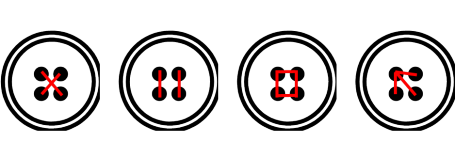 الوحدة/ الدرسالأسئلة وحلولهاالدرس الأول إعداد الحلويات الشعبيةاذكر ثلاثا من الحلويات الشعبية التي تشتهر بها المملكة الأردنية الهاشمية.الكنافة، المعمول، المهلبيةكيف يمكنك إعداد حلوى المهلبية بالكاكاو؟-وضع الحليب في طنجرة وتركه جانبا.-إضافة قليل من الكاكاو وإذابته في قليل من الحليب.-إذابة النشا جيدًا في نصف كوب ماء بارد؛ حتى لا يتكتل.-إضافة النشا المذاب والكاكاو المذاب ونصف كوب سكر إلى الحليب يحرك الخليط جيدًا حتى يتجانس.-وضع الطنجرة على نار هادئة، مع الاستمرار في تحريك الخليط إلى أن يبدأ بالغليان ويصبح المزيج كثيفًا .-رفع الطنجرة عن النار، وسكب المهلبية في زبادي أو أي أوعية زجاجية مناسبة وتزيينها.علل ما يأتي:يجب الاستمرار في تحريك خليط المهلبية حتى يبدأ بالغليان.حتى يصبح الخليط كثيفا ومتجانسا ولا يتكتل.يجب اذابة النشا في الماء البارد قبل إعداد المهلبية.حتى لا يتكتل الخليطﺠ- تجنب الإكثار من الحلويات. لتجنب زيادة الوزن، والاصابة بمرض السكري وأمراض القلب والشراييناذكر المواد التي تدخل في تحضير كل من:حلوى الكنافة: عجينة الكنافة (المفروكة) أو الشعيرية الناعمة، والسمن، والجبن، وعندما تجهز يضاف إليها القطر وتزين بالمكسرات. حلوى المعمول: السميد، أو الطحين، الزبدة أو السمن، والحليب، وماء الزهر أو ماء الورد، والخميرة، ويحشى بالتمر أو المكسرات (كالجوز والفستق الحلبي).اذكر أربعة من العناصر الغذائية التي تحتوي عليها حلوى المهلبية.البروتين، وأملاح الفسفور والكالسيوم، وفيتامينات ( أ، د، ومجموعة ب).بماذا تنصح زملاءك الذين يكثرون من تناول الحلويات؟التخفيف من تناولها، لأنها تضر بالصحة.  